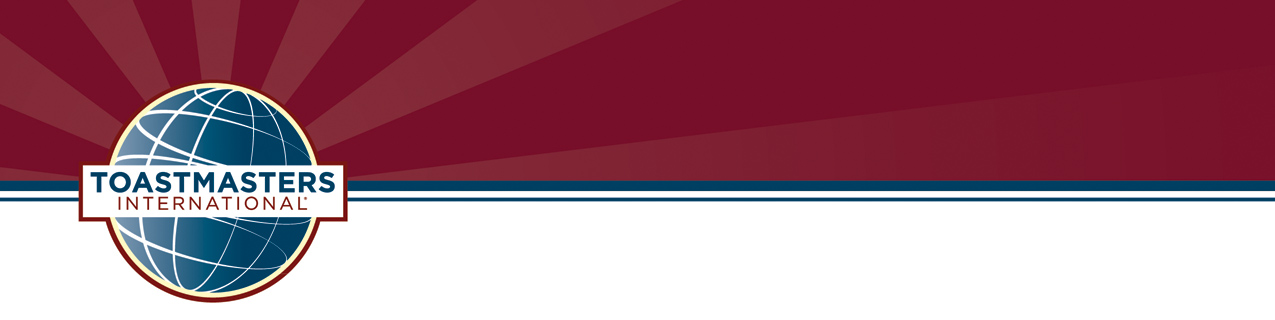 District 54 Council Meeting MinutesSaturday, September 16, 2023Virtual Zoom MeetingTABLE OF CONTENTSOPENING ………………………………………………………………….…………………...…….………3WELCOME ……………………………………………………………………………………………………3INSPIRATION …………………………………………………………….…………………………………..3OUR DISTRICT VISION, MISSION AND CORE VALUES ………………………….………………….3/4ADOPTION OF COUNCIL MEETING AGENDA ……………………...…….……………….…….……..4VOTING PROCEDURES ……………………………………………………………………………………4CREDENTIALS COMMITTEE REPORT ………………………………………………………………….4/5ADMINISTRATION MANAGER …………………….………………………………………….…………...5DISTRICT ALIGNMENT COMMITTEE ……………………………………………………………..……5/6DISTRICT LEADERSHIP COMMITTEE …………………………………………………………………..6ELECTION OF DISTRICT OFFICERS …………………………………………………….…................6/7APPOINTMENT OF DISTRICT OFFICERS …………………………………………………….…........7/8MID-YEAR AUDIT …………………………………………………………………………………….……...8FINANCE MANAGER…………………………………………...……………………………………………8DIVISION A..…………………………………………………………………………………………………..9DIVISION B …………………………………………………………………………………………………...9DIVISION C …………………………….……………………………………………………..………………9DIVISION D …..……………………………….……………………………………………………….……10PUBLIC RELATIONS MANAGER………………………………………………………………………...10CLUB GROWTH DIRECTOR…………….………….………………………………………...................10PROGRAM QUALITY DIRECTOR……….…………………….………………………………….………11DISTRICT DIRECTOR…………………….………………………………………………………………..11UNFINISHED BUSINESS…………………………………………………………………………………..11OPEN DISCUSSION ……..………………………………….……………………………………………..12NEW BUSINESS …………………………………………………………………………………………….12CLOSING THOUGHTS ………...…………………………………………………………………………..12ADJOURNMENT ………..………….………………………….…………………………………..………..12OPENINGMaryann Reichelt, DTM, called the meeting to order at 9:00 AM. She led us in the Pledge of Allegiance.WELCOME Dan Kyburz, DTM, District Director, welcomed everyone to the meeting. He facilitated the District 54 Council Meeting.INSPIRATIONRachel Berry,  PI1, Area 10 Director, gave the inspiration. If you are confident in yourself you will be able to complete that task.OUR DISTRICT VISION, MISSION and CORE VALUESThe reading of Our Vision and District Mission was led by Stacy Britt, Area 40 Director.District Vision
To end the year with a healthy, dynamic District with 70+ Clubs, all achieving Distinguished or better.District Mission
We build new clubs and support all clubs in achieving excellence. District Core ValuesWe strive to adhere to the following core values:IntegrityRespectServiceExcellenceDISTRICT OFFICERS IN ATTENDANCEADOPTION OF COUNCIL MEETING AGENDADan Kyburz, DTM, District Director, reviewed the updated agenda for the meeting.   Changes were made to the agenda. Bonnie Tippey moved to approve the revised agenda and Tashika Williams seconded. The motion carried.VOTING PROCEDURESJon Greiner, DTM, District Parliamentarian, reviewed voting procedures.Special rules listed under D54TM.com site.Unanimous consent- used to adopt motion or take action without a vote if there is no apparent oppositionSpecial Rules of OrderMoCREDENTIALS COMMITTEE REPORT Chris Boyk, Credentials Committee Chair, gave the credentials committee report. Currently in District 54 there are 47 paid clubs Clubs each get 2 votes- one for President and one for VP EducationPotential Total vote count is 94 1/3 need to attend for quorum or 31 attendeesNumber who attended meeting: 35DEC members in attendance: 1859 voters indicated they would attend, therefore we have a quorumWithout objection, motion to adopt credentials committee report is passed by unanimous consent.APPROVAL OF APRIL DISTRICT COUNCIL MINUTESDan Kyburz, DTM, District Director, dispensed with the reading of the meeting minutes as they were available prior to the meeting on the d54tm.com site.There were no changes to the April 2023 District Council Minutes.APPOINTMENT OF DISTRICT OFFICERSDan Kyburz, DTM, District Director, presented the slate of district officers for 2023-2024. Without objection, the following officers are presented for the appointed positions.Public Relations Manager – Tashika WilliamsLogistics Manager – Maryann ReicheltAdministrative Director – Cece WroblewskiArea 10 Director – Rachel BerryDan Kyburz. DTM, District Director, accepted the appointed officers.DISTRICT SUCCESS PLANDan Kyburz, District Director, reviewed the District 54 Success Plan. He asked for any corrections. Mike Cox, Esprit de Corps President, recommended adding the word “none” to the final blank goal. Dan Kyburz amended the Plan with the phrase “No additional goals are planned”. The amended plan was approved.FINANCE MANAGERJason Heissler, DTM, Finance Manager, gave the budget report for the Toastmaster year 2023-2024. Report submitted and attached. Conference costs are higher than previous years due to the overseas locationThere are no Facebook ads currently planned but costs shown are the GoDaddy service and pushed adsJason Heissler, DTM, Finance Manager, presented the Audit Committee report. All transactions from January through June 2023 were correctly executed. “All funds were properly used to support the mission of Toastmasters.” The report was accepted as presented. Contest Format ReportGary Vaughn, PM3, D54 Program Quality Director, reported that all Area, Division, and District speech contests will be virtual as approved by the District Executive Committee. Clubs may host contests in any format. This was accepted by District Executive Council with no objections.FINANCE MANAGERJason Heissler, DTM, Finance Manager presented the monthly Treasurer’s report as of July 31. The Reserve account balance is $33,005.25. The District Bank statement as of August 31 shows a balance of $2925.62. The P&L as of June 30 is attached. With no objections the report was accepted as presented. Division Reports & PRM ReportThree written reports were submitted by Division Directors in advance of meeting. The reports were presented in alphabetical order.DIVISION ARachael Berry, Area 10 Director, presented the Division A Director’s report. Written report was submitted and attached.The Division Club Success Plan is in progressArea 10 visits by Area Director are scheduledSeveral Open Houses are scheduled DIVISION BRon Jones, Division B Director, presented the Division B Director’s report. Report submitted and attached.Club visits and success plans are in progressRecommended that Unfinished business be added to the minutes with a date for their reviewDIVISION CChristina Evans, Division C Director, presented the Division C Director’s report. Report submitted and attached.A Story Slam was held on August 25 with pizza12+ members from 4 Clubs marched in the Bloomington Labor Day ParadeThe Division Success Plan is in progressSonya Mau will be a speaker at the “That’s What She Said” performance at the Bloomington Center for the Performing Arts  in Bloomington on Friday September 22A proposal is being written to create a committee to review future in-person speech contestsDIVISION DDale Posont, Area 41 Director, presented the Division D Director’s Report. No written report was submitted.The Division vision is WIN (Wisdom – mentoring, Invest – outreach, Nobility – quality and standards)Activities include speakathons, parades, and working with city chambers of commercePUBLIC RELATIONS MANAGERTashika Williams, Public Relations Manager, presented the Public Relations Manager report. No Report submitted.883 visits to our sites140 new views on social media including Facebook, GoDaddy, Twitter, YouTube, Linked In, and TikTokThe newsletter is going out regularly to all membersRon Korte commented that the weekly newsletter is “awesome.”Bonnie Tippey offered congratulations to Gary Vaughn and Kim Kaufman on the YouTube video recently posted. She urged all attendees to subscribe to our YouTube channel.District 54 page on Facebook: https://www.facebook.com/d54tm  District 54 group on Facebook: https://www.facebook.com/groups/498728804348481District 54 website link: https://d54tm.com/District 54 on LinkedIn: https://www.linkedin.com/company/76960127 District 54 on UTube: https://www.youtube.com/watch?v=W3ei1dohTDg CLUB GROWTH DIRECTORWendy Pesavento, DTM, Club Growth Director, presented the Club Growth Director report. Written report submitted and attached.A Corporate Relations Chairperson is still neededOur District base is 49 clubs and 1557 member paymentsThere is one paid application fee available to a new clubPotential new specialty clubs:Artificial Intelligence ClubStorytelling Club – planned meeting for October 15 at noonBook ClubSpanish Speaking ClubPROGRAM QUALITY DIRECTORGary Vaughn, PM3, Program Quality Director, gave the Program Quality Director’s report. Report submitted and attached.An in-person District conference is currently being planned, the first since 2018The District may have two in-person TLI meetings – North and SouthBe sure to watch the Contest announcement on YouTubeOn September 27, there will be a Pathways WebinarMembers are encouraged to share the District social media links on their personal accountsArea 32 is to be congratulated for having ALL clubs having trained ALL their officersThe winner of this month’s Wheel of Leadership is Karen Walch, State Farm Talk of the SouthResults of this summer’s TLI training:Of 326 officers, 258 were trained (79%)13 clubs trained all their officers15 out of 16 Area and Division officers were trained and that number will be 100% by September 30DISTRICT DIRECTOR Dan Kyburz, DTM, District Director, presented the District Director’s report. Report submitted and attached. The Trio attended the District Officer training at the International Conference in the Bahamas August 13-14Networking with other District leaders resulted in contacts with District 92 and their Leadership Development Program and District 120 and their Retention ProgramArea, Division, and District Council meetings are ongoingThe Trio has completed the District Success Plan and the BudgetUNFINISHED BUSINESSNo unfinished businessOPEN DISCUSSION / Q&AJon Greiner, DTM – Julia Issa Ghantos has volunteered for the Corporate Relations positionDale Posont, EH4 – Heard that the low club member threshold will be changing from 8 to 12. Jon Greiner says it will happen eventually, but no date has been set, the number may be 10 or 12Dan Kyburz, DTM – Heard the minimum number of clubs for a District would be raised to 70. Jon Greiner said that is still in discussion.  The reason they want to raise the minimum is to meet the financial break-even thresholdJana Hergert, PM5 – asked for a status for Hilltop Toasters, the quad city prison club. Jon says the club still exists and its officers are still meeting but no one from the outside can attend. They are working with the state prison officials to open internet access so they can have visitors. They are still in need of in-person volunteers. Jon offered to help Jana to submit her Area Director report for that club.Gary Vaughn, PM3 – We need to keep our focus on the membersWendy Pesavento, DTM – Sees a lot of opportunity for growthRon Korte – wondered how often do the past International Presidents meet. Jon Greiner reported that they are a standing committee that provides advice and recommendations to the Board of Directors. There are 30+ members. Jon is on the Club Officer Training committee.Bonnie Tippey, DTM – Past District Directors of District 54 are all members of the Strategic Planning CommitteeDan Kyburz, DTM – noted that other districts – D19, D68 – for instance, are all down to 40 clubsJana Hergert, PM5 – said this was an uplifting DEC meetingNEW BUSINESSNo new business presentedCLOSING THOUGHTSKristina Warren, DL4, Area 32 Director, gave the closing thoughts. Positive energy invokes more energy, more initiative, more happiness.ADJOURNMENTDan Kyburz, DTM, District Director closed with an announcement that the following meeting was Area and Division Director training on Club Visits and then adjourned the meeting at 10:24 AM.Respectfully Submitted,  Cece Wroblewski, DTMDistrict 54 Administration Manager, 2023-2024Present FirstLast DesignationOFFICEXDANKYBURZDTMDISTRICT DIRECTOR XGARYVAUGHNPM3PROGRAM QUALITY DIRECTORXWENDYPESAVENTODTMCLUB GROWTH DIRECTORXTASHIKAWILLIAMSPI1PUBLIC RELATIONS MANAGERXCECE WROBLEWSKIDTMADMINISTRATION MANAGERXJASON HEISSLERDTMFINANCE MANAGERXBONNIETIPPEYDTMIMMEDIATE PAST DISTRICT DIRECTORXMARYANNREICHELTDTMLOGISTICS MANAGER, NVESTELLEFOSTERVC5DIVISION A DIRECTOR XRONJONESVC1DIVISION B DIRECTOR XCHRISTINAEVANSLD5DIVISION C DIRECTOR STEVENVACCAROPM4DIVISION D DIRECTOR XRACHELBERRYPI1AREA 10 DIRECTOR LINOCARILLODTMAREA 11 DIRECTOR XTROYLAPORTELD1AREA 12 DIRECTOR XJANAHERGERTPM5AREA 20 DIRECTOR XPATRICKOLSONVC5AREA 21 DIRECTOR VENKATCHANDERTC1AREA 22 DIRECTOR XROSEMARYNASHLD4AREA 30 DIRECTOR JERRY BURGEREH4AREA 31 DIRECTOR XKRISTINAWARRENDL4AREA 32 DIRECTOR XSTACYBRITTAREA 40 DIRECTOR XDALEPOSONTEH4AREA 41 DIRECTOR SAURABHNEGIDL4AREA 42 DIRECTOR 